Delphine Poli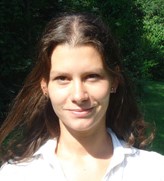 Suecia 3005, depto 103, ÑuñoaRM, ChiliPort. : +56 9 6728 2464polidelphine@gmail.comCertified translatorEnglish, Spanish, Italian > FrenchProfessional experience2009	Freelance translator – Santiago, Chile	Specialty areas:LeganBankingTouristGeneralAdministrativeCulturalMarketingNature of documentsContracts, legal decisions, company policies and ethical codesCivil status certificates, tax return Descriptions, booklets2008	Around the world trip      	India, South-East Asia, Oceania, South America. Active practice active of English and Spanish2007	Mosaicist and assistant, Cooperativa Mosaicisti di Ravenna (Italie)           	Private and public art works, restoration of antic mosaics, communication with English and French speaking clients 2006	Assistant, contemporary art gallery Neon Gallery (Bologne/Milan, Italie)	Research and contacts with Italian and foreign artists, Italian Website follow up2005	Assistant design agency Creative Agent Consultants (Paris)	Search of private partnerships, writing of project and translation to English2006	Assistant of Laurence Dreyfus, independent curator (Paris) 	Preparation and transcript of interviews with English speaking artists, documentary and graphic researchesIT knowledgeDesktop: Office 365, Open Office, Adobe Acrobat.CAT tools: Wordfast, SDLTrados, Smartling, Startransit, Catalyst.Studies2023	Legal translation certification –Edvenn	Documentation, methodology, terminology of Civil law and Common law, specificities of legal decisions and contracts2007	Professional certificate – CPFP, Mosaic school (Ravenne, Italie)2004	MA Exhibition Arts – Paris X2003	Master degree History of Art  – Bordeaux III2001	Law diploma – Bordeaux IVHobbiesTravelsMosaic, furniture restoration, handicraftVolunteer in a dog shelter